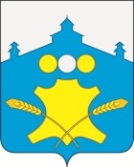 АдминистрацияСоветского сельсоветаБольшемурашкинского муниципального  района Нижегородской областиПОСТАНОВЛЕНИЕ07 октября 2020 года                                                                                                № 69О внесении изменений в постановление № 9 от 20.02.2013 года «О представлении лицом, поступающим на должность руководителя муниципального учреждения, руководителем муниципального учреждения сведений о своих доходах, об имуществе и обязательствах имущественного характера, а также о доходах, об имуществе и обязательствах имущественного характера своих супруга (супруги) и несовершеннолетних детей»В соответствии с Федеральным законом от 03.12. 2012 г. N 230-ФЗ "О контроле за соответствием расходов лиц, замещающих государственные должности, и иных лиц их доходам", протестом прокуратуры Большемурашкинского района от 28.09.2020 года № 2-3-2020  администрация Советского сельсовета  п о с т а н о в л я е т :1. Внести в постановление № 9 от 20.02.2013 года «О представлении лицом, поступающим на должность руководителя муниципального учреждения, руководителем муниципального учреждения сведений о своих доходах, об имуществе и обязательствах имущественного характера, а также о доходах, об имуществе и обязательствах имущественного характера своих супруга (супруги) и несовершеннолетних детей» следующие изменения:Пункт 4 положения  добавить пунктом «в» следующего содержания:«в) представлять сведения о своих расходах, а также о расходах своих супруги (супруга) и несовершеннолетних детей по каждой сделке по приобретению земельного участка, другого объекта недвижимости, транспортного средства, ценных бумаг, акций (долей участия, паев в уставных (складочных) капиталах организаций), совершенной им, его супругой (супругом) и (или) несовершеннолетними детьми в течение календарного года, предшествующего году представления сведений (далее - отчетный период), если общая сумма таких сделок превышает общий доход данного лица и его супруги (супруга) за три последних года, предшествующих отчетному периоду, и об источниках получения средств, за счет которых совершены эти сделки.»2. Контроль за исполнением настоящего постановления оставляю за собой.Глава администрации сельсовета                                                    Н.В. Курагина